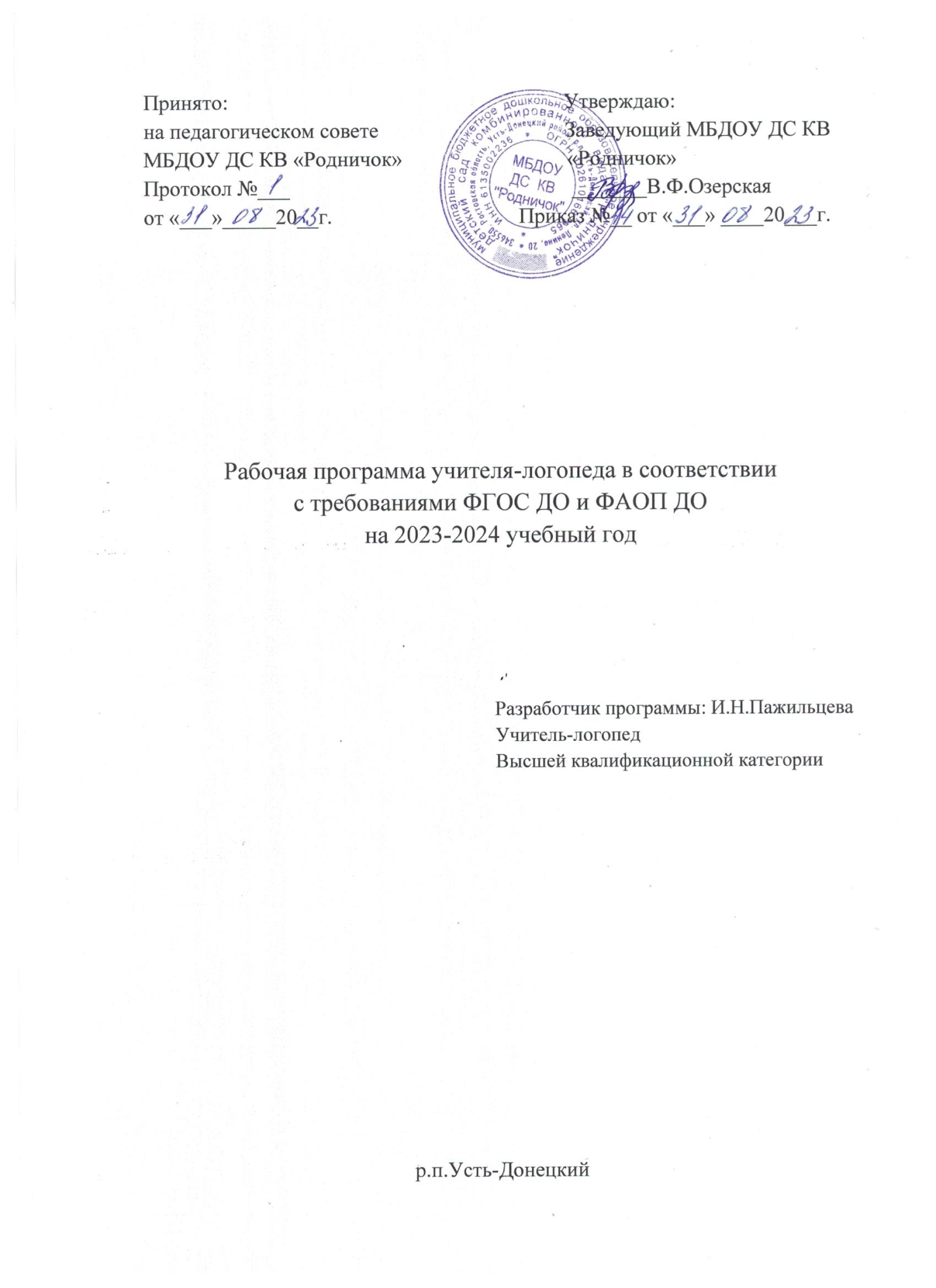 СодержаниеI ЦЕЛЕВОЙ РАЗДЕЛ ПРОГРАММЫ 1.1.ОБЯЗАТЕЛЬНАЯ ЧАСТЬ 1.1.1 Пояснительная записка Нормативно-правовой основой для разработки Программы являются следующие нормативно правовые документы: ‒ Указ Президента Российской Федерации от 7 мая 2018 г. № 204 «О национальных целях и стратегических задачах развития Российской Федерации на период до 2024 года»; ‒ Указ Президента Российской Федерации от 21 июля 2020 г. № 474 «О национальных целях развития Российской Федерации на период до 2030 года»; ‒ Указ Президента Российской Федерации от 9 ноября 2022 г. № 809 «Об утверждении основ государственной политики по сохранению и укреплению традиционных российских духовно нравственных ценностей»‒ распоряжение Правительства Российской Федерации от 29 мая 2015 г. № 999-р «Об утверждении Стратегии развития воспитания в Российской Федерации на период до 2025 года»; ‒ Федеральный государственный образовательный стандарт дошкольного образования(утвержден приказом Минобрнауки России от 17 октября 2013 г. № 1155, зарегистрировано в Минюсте России 14 ноября 2013 г., регистрационный № 30384; в редакции приказа Минпросвещения России от 8 ноября 2022 г. № 955, зарегистрировано в Минюсте России 6 февраля 2023 г., регистрационный № 72264) ‒ Федеральная адаптированная образовательная программа дошкольного образования (утверждена приказом Минпросвещения России от 24 ноября 2022 г. № 1022, зарегистрировано в Минюсте России 27 января 2023 г., регистрационный № 72149);Санитарные правила СП 2.4.3648-20 «Санитарно-эпидемиологические требования к организациям воспитания и обучения, отдыха и оздоровления детей и молодёжи (утверждены постановлением Главного государственного санитарного врача Российской Федерации от 28 сентября 2020 г. № 28, зарегистрировано в Минюсте России 18 декабря 2020 г., регистрационный № 61573); ‒ Устав  МБДОУ ДС КВ « Родничок» ‒Адаптированная образовательная  Программа развития детского сада; ‒ Положение об оказании логопедической помощи. Программа отвечает образовательному запросу социума, обеспечивает развитие личности         Целью данной рабочей программы является построение системы коррекционно-развивающей работы в логопедической группе для детей с тяжелыми нарушениями речи (общим недоразвитием речи) в возрасте с 5 до 7 лет, предусматривающей полную интеграцию действий всех специалистов, работающих в группе, и родителей дошкольников. Комплексно-тематическое планирование работы учитывает особенности речевого и общего развития детей с тяжелой речевой патологией (общим недоразвитием речи). Комплексность педагогического воздействия направлена на выравнивание речевого и психофизического развития детей и обеспечение их всестороннего гармоничного развития.          Одной из основных задач рабочей программы является овладение детьми самостоятельной, связной, грамматически правильной речью и коммуникативными навыками, фонетической системой русского языка, элементами грамоты, что формирует психологическую готовность к обучению в школе и обеспечивает преемственность со следующей ступенью системы образования.            Главная задача рабочей программы заключается в реализации общеобразовательных задач дошкольного образования с привлечением синхронного выравнивания речевого и психофизического развития детей с тяжелыми нарушениями речи (общим недоразвитием речи).      В рабочей программе предусмотрена необходимость охраны и укрепления физического и психического здоровья детей с тяжелой речевой патологией, обеспечения эмоционального благополучия каждого ребенка. Она позволяет формировать оптимистическое отношение детей к окружающему, что дает возможность ребенку жить и развиваться, обеспечивает позитивное эмоционально-личностное и социально-коммуникативное развитие.         Объем учебного материала в рабочей программе рассчитан в соответствии с возрастными физиологическими нормативами, что позволяет избежать переутомления и дезадаптации дошкольников.        Основной формой работы в соответствии с рабочей программой является игровая деятельность.        Все коррекционно-развивающие занятия в соответствии с рабочей программой носят игровой характер, насыщены разнообразными играми и развивающими игровыми упражнениями.         В соответствии с рабочей программой коррекционное направление работы является приоритетным, так как целью его является выравнивание речевого и психофизического развития детей. Все педагоги следят за речью детей и закрепляют речевые навыки, сформированные учителем-логопедом. Кроме того, все специалисты под руководством учителя-логопеда занимаются коррекционно-развивающей работой, участвуют в исправлении речевого нарушения и связанных с ним процессовОсновной базой рабочей программы являются: - Образовательная программа детского сада;- Адаптированная образовательная программа для дошкольников под редакцией проф. Лопатиной Л.В- Приказ Министерства образования и науки Российской Федерации (Минобрнауки России) от 17 октября 2013 г. N 1155 г. Москва "Об утверждении федерального государственного образовательного стандарта дошкольного образования". - Типовое положение о дошкольном образовательном учреждении, утвержденное постановлением Правительства РФ от 27.10 .2011г. № 2562; - «Санитарно-эпидемиологические требования к устройству, содержанию и организации режима работы в дошкольных организациях» 2.4.1.30.49-13 №26 от 15.05.2013 г.	Парциальные программы: - Программа дошкольных образовательных учреждений компенсирующего вида для детей с нарушениями речи под ред. Т.Б.Филичевой, Г.В.Чиркиной. - М., 2009г.; - Обучение грамоте детей дошкольного возраста – СПб.: ООО «Издательство «Детство-пресс», 2016. Методические пособия: Волосовец Т.В. «Преодоление общего недоразвития речи у дошкольников». Смирнова Л.Н. «Логопедия в детском саду. Занятия с детьми 5-6 лет». «Логопедия в детском саду. Занятия с детьми 6-7 лет». Архипова Е. В. «Стѐртая дизартрия у детей». Фомичѐва М. Ф. «Воспитание у детей правильного произношения». Л.Б. Баряева, Л. В. Лопатина. Учим детей общаться. И. Н. Лебедева Развитие связной речи дошкольников           В процессе коррекционно-образовательной деятельности решаются следующие задачи:  Выявление, преодоление и своевременное предупреждение речевых нарушений у воспитанников СПДС в единстве с психофизическим развитием детей и обеспечение их всестороннего гармоничного развития.  Воспитание артикуляционных навыков звукопроизношения и развитие слухового восприятия.  Овладение элементами грамоты и подготовка к обучению грамоте.  Создание развивающего коррекционно-образовательного пространства в дошкольном учреждении, способствующего преодолению речевых нарушений у воспитанников, формирование профессиональной компетентности педагогов в сфере активного взаимодействия с детьми, имеющими речевые нарушения, а также в сфере профилактики и выявления проблем в речевом развитии.  Обучение родителей эффективным приемам воспитания ребенка с нарушением речи и организация коррекционно-развивающей среды в семейных условиях.      Основная цель индивидуальных занятий: выбор и применение комплекса артикуляционных упражнений, направленных на устранение специфических нарушений звуковой стороны речи каждого ребенка. На индивидуальных занятиях логопед имеет возможность установить эмоциональный контакт с ребёнком, активизировать контроль над качеством звучащей речи, корригировать речевой дефект, сгладить невротические реакции. На данных занятиях дошкольник должен овладеть правильной артикуляцией каждого изучаемого звука и автоматизировать его в облегченных фонетических условиях: изолированно, в прямом и обратном слоге, словах несложной слоговой структуры. Таким образом, ребёнок подготавливается к усвоению содержания подгрупповых занятий.        Основная цель занятий в микрогруппах: воспитание навыков коллективной работы. На этих занятиях дети должны научиться адекватно оценивать качество речевых высказываний сверстников. Состав подгрупп является открытой системой, меняется по усмотрению логопеда в зависимости от динамики достижений дошкольников в коррекции произношения.         Объем учебного материала в рабочей программе рассчитан в соответствии с возрастными физиологическими нормативами, что позволяет избежать переутомления и дезадаптации дошкольников. Основной формой работы в соответствии с рабочей  Программой является- занятие:     Занятие рассматривается как дело, занимательное и интересное детям, развивающее их; как деятельность, направленная на освоение детьми одной или нескольких образовательных областей, или их интеграцию с использованием разнообразных форм и методов работы, выбор которых осуществляется педагогам самостоятельно. Занятие является формой организации обучения, наряду с экскурсиями, дидактическими играми, играми-путешествиями и другими. Оно может проводиться в виде образовательных ситуаций, тематических событий, проектной деятельности, проблемно-обучающих ситуаций, интегрирующих содержание образовательных областей, творческих и исследовательских проектов и так далее.       В рамках отведенного времени педагог может организовывать образовательную деятельность с учѐтом интересов, желаний детей, их образовательных потребностей, включая детей дошкольного возраста в процесс сотворчества, содействия, сопереживания            Все коррекционно-развивающие занятия в соответствии с рабочей программой носят игровой характер, насыщены разнообразными играми и развивающими игровыми упражнениями.	В соответствии с рабочей программой коррекционное направление работы является приоритетным, так как целью его является выравнивание речевого и психофизического развития детей. Все педагоги следят за речью детей и закрепляют речевые навыки, сформированные учителем-логопедом. Кроме того, все специалисты под руководством учителя-логопеда занимаются коррекционно-развивающей работой, участвуют в исправлении речевого нарушения и связанных с ним процессов. В основу приоритетов деятельности группы положены следующие факторы:  учет государственной политики;  особенности контингента детей и кадрового состава группы;  учет запроса родителей;  особенности региона.Принципы коррекционно-образовательной деятельности Дидактические принципы обучения: принцип научности;  систематичности и последовательности;  наглядности; сознательности и активности;  доступности и посильности;  учета возрастных особенностей;  прочности полученных воспитанниками знаний, умений и навыков.Принципы развивающего обучения: принцип комплексности; учета зоны ближайшего развития;  интеграции образовательных областей в организации коррекционно-педагогического процесса;  доступности, повторяемости и концентричности предложенного материала;  взаимодействия усилий ближайшего социального окружения. Целевые ориентиры коррекционно-образовательной деятельности  у дошкольников происходит формирование:  полноценной фонетической системы языка;  фонематического восприятия;  навыков звуко-слогового анализа;  автоматизации и дифференциации   умений и навыков;  связной монологической речи на базе правильно произносимых звуков.Характеристика речи детей, посещающих логопедические занятия.        На логопедические занятия зачислены дети с  общим  недоразвитием  речи III уровень речевого развития.  Приказ № 34   от 25 августа 2023г.          2 года обучения (старшая группа с переходом в подготовительную группу)      Комплектование групп компенсирующей  (Комбинированной)  направленности для детей с ТНР осуществляется по результатам ТПМПК. Контингент воспитанников составляет:         При выявлении у воспитанника сложной речевой патологии (ОНР) логопед обязан рекомендовать родителям посещение консультаций невролога и последующим выполнением его рекомендаций. В случае отказа от выполнения рекомендаций родителями ребёнка со сложной речевой патологией учитель-логопед не несёт ответственности за устранение дефектаХарактеристика дошкольников с общим недоразвитием речи        В теории и практике логопедии под общим недоразвитием речи (в дальнейшем ОНР) понимается такая форма речевой патологии, при которой нарушается формирование каждого из компонентов речевой системы: словарного запаса, грамматического строя, звукопроизношения, при нормальном слухе и относительно сохранном интеллекте.           В группу с ОНР объединяются дети с различными формами речевых нарушений (дизартрия, алалия, ринолалия, афазия) в случаях, когда наблюдается единство патологических проявлений по трем указанным компонентам. Но, несмотря на различную природу дефектов, у детей с ОНР имеются типичные проявления, указывающие на системное нарушение речевой деятельности: позднее появление экспрессивной речи, резко ограниченный словарный запас, выраженный аграмматизм, дефекты произношения и фонемообразования, специфические нарушения слоговой структуры слов, несформированность связной речи.        У детей с ОНР наблюдаются и особенности познавательной деятельности.       Для детей с общим недоразвитием речи характерен низкий уровень развития основных свойств внимания. У некоторых из них отмечается недостаточная устойчивость внимания, ограниченные возможности его распределения.          Речевое отставание отрицательно сказывается и на развитии памяти. При относительно сохранной смысловой, логической памяти у таких детей заметно снижены по сравнению с нормально говорящими сверстниками вербальная память и продуктивность запоминания. Дети часто забывают сложные инструкции, опускают некоторые их элементы, меняют последовательность предложенных заданий. Нередки ошибки дублирования при описании предметов, картинок. Отмечается низкая активность припоминания, которая сочетается с ограниченными возможностями развития познавательной деятельности.        Связь между речевыми нарушениями и другими сторонами психического развития обусловливает некоторые специфические особенности мышления.         Обладая полноценными предпосылками для овладения мыслительными операциями, доступными их возрасту, дети, однако, отстают в развитии наглядно-образной сферы мышления, без специального обучения с трудом овладевают анализом и синтезом, сравнением. Для многих из них характерна ригидность мышления.       Наряду с общей соматической ослабленностью этим детям присуще и некоторое отставание в развитии двигательной сферы, которая характеризуется плохой координацией движений, неуверенностью в выполнении дозированных движений, снижением скорости и ловкости выполнения. Наибольшие трудности выявляются при выполнении движений по словесной инструкции.         Речевое недоразвитие у детей дошкольного возраста может быть выражено в разной степени: от полного отсутствия речевых средств общения до развернутых форм связной речи с элементами фонетико-грамматического недоразвития. Третий уровень речевого развития  (по Е.В. Левиной)Характеризуется развернутой фразовой речью с остаточными проявлениями лексико-грамматического и фонетико-фонематического недоразвития.        Дети могут более свободно общаться с окружающими. Однако нередко их речь понятна лишь после соответствующих объяснений взрослых. Самостоятельное общение остается затрудненным.         Словарь детей продолжает отставать от возрастной нормы.Не зная названий многих частей предметов, они заменяют их названием самого предмета («рукав» — «рубашка»); заменяют слова, близкие по ситуации и внешним признакам («приклеивает» — «мазет», «вырезает» — «вет», «петля» — «дырка», «брызгает» — «льет»); заменяют названия признаков. Дети не понимают и не могут показать, как штопают, кроят,, вышивают, распарывают; кто переливает, подливает, спрыгивает, подпрыгивает, кувыркается; не знают оттенков цветов (оранжевый, серый, голубой), а иногда смешивают и основные цвета (желтый, зеленый, коричневый). Плохо дети различают форму предметов: не могут найти овальные, квадратные, треугольные предметы. Выявляются своеобразные лексические ошибки, типа замены названий профессий названием действий («тетя продает яблоки» — вместо «продавец»), замена видовых понятий родовыми и наоборот («ромашка» — «роза», «колокольчик» — «цветок»); замещение названий признаков («узкий» — «маленький»; «широкий», «длинный» — «большой»; «короткий» — «некороткий» и т.д.). Выявляются ошибки согласования прилагательного с существительным в роде и падеже («я иглаю синей мятей» — «я играю синим мячом», «у меня нет синей мяти» — «у меня нет синего мяча»); согласования числительного с существительным («два рути» — «две руки», «пять руках» — «пять рук», «пат мидедь» — «пять медведей»); смешение родовой принадлежности существительных («де веды» — «два ведра»).         Характерны также ошибки употребления предлогов: опускание («даю тетитькой» — «я играю с сестричкой», «паток лезит тумпе» — «платок лежит в сумке»), замена («кубик упай и тая» - кубик упал со стола»); не договаривание («посля а уиса» — «пошла на улицу»).        Анализ формирования связной речи выявляет трудности в овладении основными ее видами: пересказом, составлением рассказов с опорой на картину, заданный план и т.д. В своих самостоятельных рассказах дети нередко лишь перечисляют изображенные предметы и действия,  останавливаются на второстепенных деталях - упуская главное в содержании.       При пересказе возникают затруднения в воспроизведении логической последовательности действий.          Звукопроизношение детей не соответствует требованиям возрастной нормы. Наиболее типичным является: замена звуков более простыми по артикуляции («палаход» вместо «пароход», «тяйник» вместо «чайник»); нестойкие замены, когда один и тот же звук в разных словах произносится по-разному («палход», «палод», «юка» вместо «пароход», «парад», «рука»); смешение звуков, когда изолированно ребенок произносит определенные звуки верно, а в словах и предложениях их взаимозаменяет; . недифференцированное произнесение звуков (в основном это относится к свистящим, шипящим, сонорам), когда один звук заменяется одновременно двумя или несколькими звуками данной или близкой фонетической группы. Например, звук «с» мягкий, недостаточно четко произносимый, является заменителем звуков «с» («сяпоги» вместо «сапоги»), «ц» («сяпля» вместо «цапля», «ш» («сетка» вместо «щетка»). Кроме того, в речи детей имеются звуки, произносимые сма-занно, с недостаточной артикуляционной установкой. Нередко наблюдается нечеткая дифференциация мягких и твердых согласных, звонких и глухих.         Трудности в воспроизведении слоговой структуры касаются в основном слов, сложных для произношения, особенно когда они употребляются в самостоятельной речи («вотик тинит адавот»... «воповод»... «падавот» — «водопроводчик чинит водопровод»). Большое число ошибок падает на звуконаполняемость: перестановки, замены, уподобление слогов, сокращение согласных при стечении («каманав» — «космонавт», «какеио — «хоккеист», «тапика» — «ткачиха», «морашки» — «ромашки», «какист» — «танкист» и т.д.).          Без специального побуждения к речи дети малоактивны, в редких случаях являются инициаторами общения, что обуславливает недостаточную коммуникативную направленность речи.         Неполноценная речевая деятельность в ряде случаев накладывает отпечаток на формирование сенсорной, интеллектуальной и аффективно-волевой сферы.       Для всех детей с общим недоразвитием речи характерен пониженный уровень развития основных свойств внимания. У ряда детей отмечается недостаточная его устойчивость, трудности включения, распределения и переключения внимания.       При относительно сохранной смысловой, логической памяти у детей заметно снижена вербальная память, страдает продуктивность запоминания. Нередки ошибки - привнесения, повторное называние предметов, картинок. Дети забывают сложные инструкции (трех четырех ступенчатые), элементы и последовательность предложенных для выполнения действий.        Связь между речевыми нарушениями у детей и другими сторонами их психического развития обусловливает специфические особенности их мышления. Обладая в целом полноценными предпосылками для овладения мыслительными операциями, доступными их возрасту, дети отстают в развитии словесно-логического мышления, без специального обучения с трудом овладевают анализом и синтезом, сравнением, обобщением. Для некоторых детей характерна ригидность мышления. Названные затруднения во многом определяются недоразвитием познавательной функции речи и компенсируются по мере коррекции речевой недостаточности.        Детям с недоразвитием речи, наряду с общей соматической ослабленностью и замедлением развития локомоторных функций присуще и некоторое отставание в развитии двигательной сферы. Это выражается в плохой координации сложных движений, снижении скорости и ловкости их выполнения. Наибольшие трудности выявляются при выполнении серии движений по словесной инструкции. Типичным является пониженный самоконтроль при выполнении заданий. Для многих детей характерны недостаточная координация пальцев, кистей рук, нарушения мелкой моторики1.1.2.Планируемые результаты освоения Программы Результаты освоения рабочей программы представлены в виде целевых ориентиров.     В соответствие с ФГОС ДО  целевые ориентиры дошкольного образования определяются независимо от характера программы, форм ее реализации, особенностей развития детей.     Целевые ориентиры не подлежат непосредственной оценке в виде педагогической и/или психологической диагностики и не могут сравниваться с реальными достижениями детей. Целевые ориентиры, представленные во ФГОС ДО, являются общими для всего образовательного пространства Российской Федерации. Целевые ориентиры даются для детей старшего дошкольного возраста (на этапе завершения дошкольного образования).     К целевым ориентирам дошкольного образования (на этапе завершения дошкольного образования) в соответствии с данной рабочей программой относятся следующие социально нормативные характеристики возможных достижений ребенка: С помощью данной рабочей программы у дошкольников происходит формирование:  полноценной фонетической системы языка;  фонематического восприятия;  навыков звуко-слогового анализа;  автоматизации и дифференциации слухо произносительных умений и навыков;  связной монологической речи на базе правильно произносимых звуков.         Ожидаемые результаты коррекционно-образовательной деятельности Ребенок:  достаточно хорошо владеет устной речью; использует речь для выражения своих мыслей, чувств, желаний;  в ситуации общения умеет строить речевые высказывания;  владеет навыками анализа и синтеза слов, и у дошкольника складываются предпосылки грамотности и учебной деятельности; проявляет интерес и инициативу в разных видах деятельности, в том числе в общении, познавательно-исследовательской и экспериментальной деятельности;  у него развита мелкая и общая моторика; может следовать социальным нормам поведения и правилам в разных видах деятельности во взаимоотношениях со взрослыми и сверстниками проявляет любознательность, задает вопросы, интересуется причинно-следственными связями;  способен к принятию собственных решений, опираясь на свои знания и умения в различных видах деятельности. 2. Содержательный раздел.2.1. модели организации коррекционно-развивающей работыОсновная задача КРР создание условий для всестороннего развития ребенка с ограниченными возможностями здоровья (ОВЗ) в целях обогащения его социального опыта и гармоничного включения в коллектив сверстников.Образовательная область «Речевое развитие» Цель: своевременное и эффективное развитие речи как средства общения, познания, самовыражения ребенка, становления разных видов детской деятельности на основе овладения языком своего народа.Задачи: ● развитие всех компонентов устной речи детей: грамматического строя речи, связной грамматически правильной диалогической и монологической речи, обогащение активного словаря, речевого творчества, звуковой и интонационной культуры речи, фонематического слуха;  ● формирование звуковой аналитико-синтетической активности как предпосылки обучения грамоте. Направления: ● воспитание звуковой культуры речи; ● развитие и обогащение словаря; ● формирование грамматического строя речи; ● развитие связной речи; ● воспитание любви и интереса к художественному слову; ● формирование элементарного осознания явлений языка и речи, обеспечивающее подготовку детей к обучению в школе. Развитие речи у дошкольников с ограниченными возможностями здоровья (ОВЗ) осуществляется во всех видах деятельности	Интеграция образовательных областей2.2. Основные направления коррекционной работы Коррекционная работа в соответствии с ФГОС направлена: ● на обеспечение коррекции различных видов речевого недоразвития детям с проблемами в освоении системы родного языка, оказание им квалифицированной помощи в освоении образовательной  программы; ● освоение детьми с нарушением речи программы, их разностороннее развитие с учетом возрастных и индивидуальных особенностей, а также с учетом их особых образовательных потребностей, социальной адаптации.2.3. Организация  КРР с детьми	Диагностическая работаЭтапы  логопедического обследования       Диагностическая работа строится с учетом возрастных, индивидуальных особенностей детей, структуры речевого нарушения, этапа коррекционной работы с каждым ребенком, а также его образовательных достижений.       Коррекционно-развивающая работа  организуется на диагностической основе. В диагностической практике применяются методы наблюдения, беседы, задания, обучающего эксперимента, анализа.      С целью раннего выявления проблем в речевом развитии детей, профилактики речевых нарушений проводится скрининговое (первичное) обследование детской речи детей среднего дошкольного возраста , достигших четырех лет, в плановом порядке; - детей младшего и раннего возраста — по запросу педагогов и (или) родителей.      Дети с выявленными речевыми нарушениями обследуются в два этапа:  с 1сентября по 15 сентября и в конце года с 15 по 30 мая. В январе проводится промежуточный анализ результатов коррекционной деятельности.       Данные диагностики и анализа промежуточных достижений воспитанников отражаются в речевых картах детей с различными видами речевого недоразвития и используются для создания индивидуального плана коррекционной совместной образовательной деятельности, а также для корректировки поставленных образовательных задач с учетом достижений детей в освоении программы.2.4. Содержание коррекционно - развивающей работы с обучающимися.      Содержание коррекционно-развивающей работы конкретизируется в соответствии с категориями обучающихся, с ОНР III уровень речевого развития.       Работа по коррекции и развитию речи строится по следующим основным направлениям: • развитие фонематического восприятия и других фонематических процессов (дифференциации звуков речи, звуко-буквенного синтеза и анализа, слогового анализа и синтеза); • развитие артикуляционного, голосового аппарата и просодической стороны речи; • уточнение, обогащение и активизация лексического запаса в процессе нормализации звуковой стороны речи; • формирование, развитие и совершенствование грамматической стороны речи; • развитие связной речи; • профилактика нарушений письменной и устной речи, подготовка к обучению грамоте; • развитие психических процессов, связанных с развитием речевой функции: зрительного и слухового внимания, памяти, восприятия; сенсомоторных координаций, пространственного ориентирования, наглядно-образного, словесно-логического мышления.	Задачи коррекционно-развивающей совместной образовательной деятельности соответствуют направлениям коррекционной работы.      Одновременно реализуются воспитательные задачи: • развитие мотивации к обучению, произвольности и самоконтролю; • воспитание инициативности, творческой активности, умения работать в сотрудничестве: слушать речь педагога и своих товарищей, выполнять индивидуально задание по общей инструкции; • воспитание нравственных качеств: доброты, взаимовыручки, поддержки, чувства такта по отношению к сверстникам и взрослым, толерантного поведения в образовательной и непосредственной деятельности.      Таким образом, создаются условия для последующей успешной адаптации обучающихся  к условиям школьного обучения. Коррекционная работа осуществляется на индивидуальных и подгрупповых занятиях. Совместная образовательная деятельность  организуется в соответствии с возрастом детей, психогигиеническими требованиями к режиму занятий, структуре занятий, способам взаимодействия ребенка со сверстниками. Обеспечивается реализация требований здоровьесбережения по охране жизни и здоровья воспитанников в образовательном процессе.     Согласно нормативам «Санитарно-эпидемиологических требований к устройству, содержанию и организации режима работы дошкольных образовательных учреждений. СанПиН 2.4.1.3049-13», утвержденных Главным государственным врачом Российской Федерации, а также опыту функционирования дошкольных логопедических пунктов можно сделать вывод, что следует уменьшить количество подгрупповых форм организации коррекционной непосредственной образовательной деятельности и увеличить время на индивидуальную работу.    Учитывая требования к организации режима дня и учебных занятий, максимально допустимый объем недельной образовательной нагрузки не должен превышать нормы СанПиН 2.4.1.3049-13: - с 4 до 6 лет не более 20-25 минут фронтальная и подгрупповая деятельность, 10-15 минут индивидуальная деятельность; - с 6 до 7 лет не более 30 минут фронтальная и подгрупповая деятельность, 10-15 минут индивидуальная деятельность.     Коррекционно-развивающая работа учителя-логопеда с конкретным воспитанником определяется направлениями, которые соответствуют структуре его речевого нарушения.   Содержание образовательного процесса определяется в соответствии с индивидуальным планом работы ребенка. Периодичность индивидуальных занятий обусловливается тяжестью нарушений речевого развития, а также индивидуальной динамикой коррекции речи. Дети с логопедическим заключением OHP III ур. р. р. по теме недели в микро подгруппе (до 3-х человек) или индивидуально, помимо предусмотренных двух занятий в индивидуальной форме. При комплектовании подгрупп и микро групп учитываются структура речевого нарушения, особенности его проявления у конкретного воспитанника (из данных диагностики), психоэмоциональный и коммуникативный статусы ребенка, уровень его работоспособности.    Порядок изучения звуков, последовательность лексических тем, количество занятий могут меняться по усмотрению логопеда.      Планирование занятий разделено на периоды, но возможно и объединение периодов. КСОД (коррекционная совместная образовательная деятельность) строится с учетом общей сетки образовательной деятельности, проводимой воспитателями и другими педагогами в группе комбинированной направленности, которую посещают воспитанники.       Требования интеграции содержания дошкольного образования предполагают участие в образовательном процессе по речевому развитию воспитателя и учителя-логопеда, поэтому тандем педагогов является благоприятным для развития речи и ее коррекции.	Формы организации коррекционно-образовательной работы • подгрупповая; • в микро группах; • индивидуальная.       Основной формой работы является занятия. Вся коррекционно-развивающая работа  носит игровой характер, насыщена разнообразными играми и развивающими игровыми упражнениями. Основная цель индивидуальной коррекционно-образовательной работы состоит в выборе и применении комплекса артикуляционных упражнений, направленных на устранение специфических нарушений звуковой стороны речи, характерных для дизартрии и пр.      На индивидуальных занятиях логопед имеет возможность установить эмоциональный контакт с ребенком, активизировать контроль над качеством звучащей речи, корригировать речевой дефект, сгладить невротические реакции. На данных занятиях дошкольник должен овладеть правильной артикуляцией каждого изучаемого звука и автоматизировать его в облегченных фонетических условиях: изолированно, в прямом и обратном слогах, словах несложной слоговой структуры.Примерная структура коррекционно-развивающей работыПредставленная структура КРР не является жесткой, при необходимости ее можно изменять. Перспективное планирование индивидуальной коррекционно-развивающей работы по звукопроизношениюТематическое планирование  изучения лексических тем (1 -й год обучения)Перспективное планирование коррекционно-развивающей работы  старшая группа (1-й год обучения)Целевые ориентиры коррекционно-развивающей работы  по программе для детей старшего возраста ( 1-й год обучения):     Понимать обращенную речь в соответствии с параметрами возрастной нормы.     Правильно артикулировать все звуки речи в различных фонетических позициях и формах речи.                                                 Четко дифференцировать все изученные звуки;                                                                                                                                 Фонетически правильно оформлять звуковую сторону речи.                                                                                                                                           Правильно передавать слоговую структуру слов, используемых в самостоятельной  речи.                                                     -Пользоваться в самостоятельной речи простыми распространенными и сложными предложениями, владеть навыками объединения их в рассказ.                                                                                                                                                                                Владеть элементарными навыками пересказа.                                                                                                                                             Владеть навыками диалогической речи.                                                                                                                                                 Владеть навыками словообразования: продуцировать названия существительных от глаголов, прилагательных от существительных и глаголов, уменьшительно-ласкательных и увеличительных форм существительных и проч.                    Грамматически правильно оформлять самостоятельную речь в соответствии с нормами языка. Падежные, родовидовые окончания слов должны проговариваться четко; простые и почти все сложные предлоги – употребляться адекватно.                                     Находить в предложении слова с заданным звуком, определять место звука в слове;                                                                Различать понятия «звук», «слог», «предложение» на практическом уровне;                                                                                     Овладеть   интонационными   средствами   выразительности речи в сюжетно-ролевой игре, пересказе, чтении стихов Тематическое планирование  изучения лексических тем (подготовительная группа  2 -й год обучения)Перспективное планирование коррекционно – развивающей работы с обучающимися подготовительной группы (2-й год обучения)Целевые ориентиры  коррекционно-развивающей работы  по программе для детей старшего возраста ( 2-й год обучения):правильно артикулировать все звуки речи в различных позициях;четко дифференцировать все изученные звуки;различать понятия «звук», «твердый звук», «мягкий звук», «глухой звук», «звонкий звук», «слог», «предложение» на практическом уровне;называть  последовательность  слов   в   предложении, слогов и звуков в словах;производить элементарный звуковой анализ и синтез;читать и правильно понимать прочитанное в пределах изученной программы;отвечать на вопросы по содержанию прочитанного, ставить вопросы к текстам и пересказывать их; выкладывать из букв разрезной азбуки и печатать
слова различного слогового состава, предложения с применением всех усвоенных правил правописания.Модель взаимодействия  педагогических работников в работе с детьми в ДООВзаимодействие учителя-логопеда с родителями Цель: Вовлечение родителей в коррекционно-развивающую работу  для повышения результативности КРР и профилактической работы (обеспечения преемственности логопедической коррекции в ДОО и семье). Задачи: • ознакомление родителей с речевым развитием ребенка; • обучение родителей взаимодействию с детьми по преодоления речевого дефекта; • родитель — помощник в коррекционной деятельности с ребенком. Формы работы: - включение родителей в проведение КРР;                                                                      - информирование о динамике речевого развития ребенка в процессе логопедической коррекции;                                                                                               - ознакомление со способами взаимодействия с малышом в семье с учетом речевого нарушения;                                                                                                    - рекомендации по обеспечению устойчивости результатов логопедической коррекции.                                                                                                                            - учителем-логопедом организуется как индивидуальное, так и групповое консультирование родителей и педагогов.         Инициатором консультирования может быть любой участник образовательного процесса. Консультирование включает работу с запросом родителей или педагогов и разработку рекомендаций. Рекомендации могут быть даны как в устной, так и в письменной форме.   На индивидуальных консультациях родителям (педагогам) учитель-логопед сообщает результаты диагностического обследования речи детей, дает ответы на запросы родителей по поводу организации воспитания, обучения и развития ребенка с нарушением речи дома. Родители и педагоги постоянно информируются о достижениях ребенка в ocвоении родной речи.       Групповое консультирование проводится при условии, что у нескольких родителей (педагогов) появляется общий запрос на логопедическую помощь специалиста. Группе даются рекомендации по развитию детской речи. Консультационная помощь по запросу оказывается учителем-логопедом родителям и педагогам детей любого возраста, в том числе и не посещающим занятия.План работы учителя-логопеда  с родителями (законными представителями) на 2023-2024 учебный годПропаганда логопедических знаний Развитие речи детей — это общая задача всего педагогического коллектива и родителей воспитанников. Достижение положительного результата учителя-логопеда в ДОО предполагает реализацию комплексного подхода в деятельности специалистов детского сада: учителя-логопеда, воспитателей, инструктора по физической культуре, музыкального руководителя, педагога-психолога при взаимодействии и сотрудничестве с родителями дошкольников.        Систематическое взаимодействие специалистов ДОО позволяет индивидуализировать процесс сопровождения ребенка-логопата с учетом следующих показателей: • психологического возраста; • специфики этапа развития речи; • выявленной речевой и неречевой симптоматики нарушений; • особенностей образовательных и социальных условий развития конкретного воспитанника.         Комплексный подход к профилактике речевых нарушений у воспитанников предполагает взаимодействие всех педагогов ДОО и создание условий для оптимального речевого развития ребенка. Профилактика В логопедической практике учитель-логопед реализует три вида профилактической работы.      Первичная профилактика направлена на предупреждение возникновения дефекта. Проводятся обследование детей раннего и младшего возрасте запросу педагогов и/или родителей, индивидуальное консультирование по результатам первичного обследования, динамическое наблюдение за детьми из группы риска. Учитель-логопед освещает особенности развития речи детей в каждом возрастном периоде; знакомит с результатами первичного диагностического обследования, объясняет особенности различных речевых нарушений у дошкольников. Проводится индивидуальное консультирование родителей по вопросам речевого и обшего развития конкретного воспитанника.                                                                                                     Вторичная профилактика направлена на предотвращение других речевых нарушений на основе уже имеющихся, она проводится в ходе коррекционной работы с детьми-логопатами.                                                                                      Третичная профилактика направлена на предупреждение устраненных речевых расстройств. Работа с педагогами и родителями по пропаганде логопедических знаний является средством профилактики речевых нарушений у дошкольников.Обобщенная модель                                                                                                          взаимодействия взрослых участников КРР2.5. Организационно-методическая деятельность       В логопедическом кабинете создается коррекционно-развивающая среда с учетом санитарно-гигиенических и современных психолого-педагогических и эргономических требований к организации предметно-пространственной среды:       • содержательно насыщенная;                                                                                              • трансформируемая;                                                                                                              • полифункциональная;                                                                                                                 • вариативная;                                                                                                                            • доступная;                                                                                                                                        • безопасная.                                                                                                                                  Учитель-логопед регулярно совершенствует коррекционно-развивающую среду логопедического кабинета:                                                                                                              -систематизирует, подбирает, пополняет методический и наглядный материал;                    -  самостоятельно разрабатывает и изготавливает игры и пособия для формирования у детей фонетически правильного произношения, фонематических процессов, наглядно-действенного, наглядно-образного, словесно-логического мышления, грамматических навыков;                                                                                                             -  адаптирует традиционные дидактические игры к логопедической работе;                            -  составляет, обновляет картотеки пальчиковых игр, динамических пауз, логоритмических, мимических упражнений, самомассажа;                                                         - разрабатывает, изготавливает, подбирает нестандартное оборудование, помогающее разнообразить пальчиковые игры, дыхательные упражнения, динамические паузы.   Учитель-логопед принимает участие в работе психолого-педагогического консилиума  -  организует подготовку и проведение ППк по вопросам речевого развития воспитанников;                                                                                                                             -проводит обследование детей по инициативе родителей или сотрудников учреждения;                                                                                                                                     -формирует список дошкольников для обследования специалистами ТПМПК;                      - контролирует выполнение рекомендаций.     Учитель-логопед постоянно повышает уровень профессиональной квалификации: - посещает открытые занятия коллег, семинары, конференции, методические объединения, знакомится с новыми методиками, инновационными коррекционно -педагогическими технологиями, использует инновационный опыт коллег. Участвует в профессиональных мероприятиях района, области, интернет-конкурсах профессиональной направленности.III организационный раздел3.1Комплектование и организация работы       Учитель-логопед после проведения первичного обследования детей составляет список воспитанников, нуждающихся в специализированной логопедической помощи, рекомендует посещение ТПМПК для уточнения логопедического заключения и определения структуры и степени сложности нарушения.                           Основанием для зачисления ребенка являются заявление родителя (законного представителя) и Заключение ТПМПК. Зачисление проводится по приказу руководителя учреждения в начале учебного года         Преимущественным правом зачисления на занятия пользуются дети в возрасте 5-7 лет, имеющие речевые нарушения, препятствующие успешному усвоению образовательных программ, а также в целях обеспечения равных стартовых возможностей получения общего образования.     Отчисление детей проводится: • по заявлению родителей (законных представителей); • по факту выбытия из образовательного учреждения;          Срок коррекционного обучения ребенка зависит от степени сложности дефекта, индивидуально-личностных особенностей ребенка и ориентировочно составляет  2 года  для детей с общим недоразвитием речи. Решением об устранении речевых нарушений является заключение  ППк образовательного учреждения.Организация работыОрганизация образовательного процесса регламентируется режимом работы, графиком и расписанием занятий (циклограмма учителя-логопеда), согласованным с администрацией образовательного учреждения; перспективно-календарным планом работы (календарно-тематическое планирование)    Учитель-логопед ведет необходимую документацию: 1. Список детей, утвержденный приказом заведующего ДОО. 2. Расписание работы и  циклограмма рабочего времени  учителя-логопеда. 3. Перспективны план работы (календарно – тематическое планирование)4. Журнал учета  посещения  занятий логопеда. 5. Журнал логопедического обследования. 6. Речевые карты, индивидуальный план работы. 7. Тетради взаимосвязи учителя-логопеда и родителей. 8. Отчеты о коррекционной работе. 9.Паспорт логопедического кабинета.Взаимодействие учителя-логопеда с воспитателямиЦель:       Обеспечение преемственности в работе учителя-логопеда и воспитателей ДОО  в образовательном процессе. Задачи: • Определение единых подходов в образовательном процессе, обеспечивающих благоприятные условия для развития детей. • Обеспечение устойчивости результатов логопедической коррекции. • Оптимизация деятельности воспитателей по профилактике речевых нарушений.       Направления взаимодействия: - формирование представлений о факторах речевого риска, критериях и условиях  благоприятного речевого развития; - обучение педагогов приемам профилактики речевых нарушений у обучающихся  в повседневной жизни; - ознакомление с эффективными способами педагогического общения с детьми, имеющими речевые нарушения.Развивающая предметно - пространственная средаДиагностический инструментарий:Для развития речевого дыханияДыхательные тренажеры, игрушки и пособия для развития речевого дыхания: снежинки, бабочки, мыльные пузыри, ромашка, птички, и т.д.	Для развития тонкой  моторики рук                                                            Мелкие предметы и игрушки. Стихи и упражнения для развития ребенка (пальчиковой гимнастики) Лопухина Кольцебросы                                                                        Лекала                                                                                                                                           Цветные и простые карандаши.                                                                            Трафареты по лексическим темам - в группе                                                            Картинки для раскрашивания и штрихования.                                                                    Удочка с магнитами.                                                                                                              Материалы для самомассажа пальцев рук («шипованные» мячи, грецкие орехи, каштаны), су-джок                                                                                                                    Мозаики.                                                                                                                                            Цветные шнурочкиДля коррекции звукопроизношенияОбучение грамотеМатериал для обогащения словарного запаса.Материал для работы по связной речи.Аудио – и видео – пособияУчебно - методическое обеспечение ПрограммыПримерная адаптированная основная образовательная  программа для дошкольников с  ТНР под ред. Л.В.Лопатиной.Парциальные программы:  Филичева Т. Б, Чиркина Г. В., Туманова Т. В.  Программы дошкольных образовательных учреждений компенсирующего вида для детей с нарушениями речи  «КОРРЕКЦИЯ НАРУШЕНИЙ РЕЧИ»                                                                           Нищева Н.В.- Развитие фонематических процессов и навыков звукового анализа и синтеза у старших дошкольников. Рабочая тетрадь.                                                                       -  Совершенствование навыков слогового анализа и синтеза у старших дошкольников.- Тетрадь-тренажер для формирования навыков звукового анализа и синтеза у детей старшего дошкольного возраста (с 6 до 7 лет). - Тетрадь-тренажер для автоматизации и дифференциации сонорных звуков [р], [р’], [л], [л’] в рассказах.    -Тетрадь-тренажер для автоматизации звуков [ш], [ж], [ч], [щ] в рассказах.                         -   Тетрадь-тренажер для формирования навыков звукового анализа и синтеза у детей старшего дошкольного возраста (с 5 до 6 лет).                                                        -Тетрадь-тренажер для автоматизации свистящих звуков [с], [с’], [з], [з’], [ц] в рассказах-   . Нищева Н.В. Веселая артикуляционная гимнастика.. Методическая литература 1. О.Б. Иншакова. Альбом для логопеда 2. Ж.М. Флерова. Логопедия 3. Е.А. Алифанова, Н.Е. Егорова. Логопедические рифмовки и миниатюры. 4. Е.А. Смирнова. Система развития мелкой моторики у детей дошкольного возраста. 5. Н.С. Жукова, Е.М. Мастюкова, Т.Б. Филичева. Логопедия. 6. Т.Б. Филичева, Н.А. Чевелева. Логопедическая работа в специальном детском саду. 7.. Е.В. Мазанова. Коррекция акустической дисграфии. Конспекты занятий для логопедов. 8.. Г.А. Волкова. Логопедическая ритмика. 9. М.Ф. Фомичева. Воспитание у детей правильного произношения. 10 Т.В. Волосовец. Основы логопедии. 11.В.В. Коноваленко. Коррекционная работа воспитателя в подготовительной логопедической группе. .12.Т.Б. Филичева, Н.А. Чевелева, Г.В. Чиркина. Основы логопедии. 13. О.Е. Громова. Говорю правильно Р-Р`. 14.О.Е. Громова. Говорю правильно Л-Л`. 17. О.Е. Громова. Говорю правильно С-З-Ц. 15. О.Е. Громова. Говорю правильно Ш-Ж. 16.В.В. Коноваленко, С.В. Коноваленко. Закрепление произношения звука Л у дошкольников 4-5 лет. 17.В.В. Коноваленко, С.В. Коноваленко. Закрепление произношения звука Л` у дошкольников 4-5 лет. 18.В.В. Коноваленко, С.В. Коноваленко. Закрепление произношения звука Ч, Щ у дошкольников 4-5 лет.  19.В.В. Коноваленко, С.В. Коноваленко. Закрепление произношения звука С, З, Ц у дошкольников 4-5 лет.  20.В.В. Коноваленко, С.В. Коноваленко. Закрепление произношения звука С`, З` у дошкольников 4-5 лет. 21.В.В. Коноваленко, С.В. Коноваленко. Закрепление произношения звука Ш, Ж у дошкольников 4-5 лет.  22.В.В. Коноваленко, С.В. Коноваленко. Закрепление произношения звука Р у дошкольников 4-5 лет. 23.В.В. Коноваленко, С.В.Коноваленко. Фронтальные логопедические занятия в старшей группе для детей с ОНР. 1 период. 24.В.В. Коноваленко, С.В.Коноваленко. Фронтальные логопедические занятия в старшей группе для детей с ОНР. 2 период.25. В.В. Коноваленко, С.В.Коноваленко. Фронтальные логопедические занятия в старшей группе для детей с ОНР. 3 период. 26.В.В. Коноваленко, С.В.Коноваленко. Домашняя тетрадь для закрепления произношения звука Р. 27.Т.А. Ткаченко. Развитие фонематического восприятия. Альбом для дошкольников. 28 Ю.В. Гурин. Развиваем речь.  Веселые чистоговорки и логопедические игры. № по порядкуНаименование разделов страницаIЦелевой раздел1.1Обязательная часть31.1.1.Пояснительная записка3	Цель и задачи Программы4Принципы и подходы к формированию Программы;7Характеристики особенностей развития детей с ТНР    ( ОНР III уровень речевого развития)1.1.2.Планируемые результаты освоения Программы12II.Содержательный раздел142.1.Модели организации коррекционно-образовательного процесса152.2. Основные направления коррекционной работы 152.3.Организация коррекционной-развивающей работы с детьми162.4.Содержание коррекционно - развивающей работы с обучающимися.      172.4.1 Тематическое планирование 1-й год обучения2224.2Целевые ориентиры 1-й год обучения282.4.3.Тематическое планирование 2-й год обучения292.4.4Целевые ориентиры 2-й год обучения352.4.5Модель взаимодействия педагогов  с обучающимися ДОО362.4.6.Особенности взаимодействия учителя – логопеда с родителями (законными представителями), с семьями  обучающихся372.5.Организационно-методическая деятельность39IIIОрганизационный раздел423.1Комплектование и организация работы423.2.Взаимодействие учителя- логопеда с воспитателями443.3Организация развивающей предметно – пространственной среды453.4.Учебно – методическое обеспечение Программы76Возрастная категория детейНаправленность группзачисленоОт 5 до 6 летСтаршая  комбинированной направленности. 1-й год обучения14От 6 до 7 летПодготовительная компенсирующей направленности. 2- й  год обучения14Образовательная областьинтеграцияСоциально-коммуникативное развитиеРечевое развитие осуществляется в процессе общения со взрослыми и сверстниками. Использование художественных произведений для формирования первичных ценностных представлений о себе, семье и окружающем мире, трудовой деятельности взрослых и детей, основ безопасности, собственной жизнедеятельности и окружающего мираПознавательное развитиеФормирование целостной картины мира и расширение кругозора в части представлений о себе, семье, обществе, государстве. Формирование первичных представлений о себе, своих чувствах и эмоциях, окружающем мире людей и природы в процессе чтения художественной литературыХудожественно-эстетическое развитиеИспользование художественных произведений для обогащения содержания образовательной областиФизическое развитиеРазвитие мелкой и общей моторики для успешного освоения речи. Использование художественных произведений для укрепления здоровья (физкультминутки с речевым сопровождением)Блок диагностической деятельностиРаннее выявление детей с проблемами в развитии. Психолого-педагогическая, логопедическая и медицинская диагностика детей. Обследование детей в условиях ППк (психолого-педагогического консилиума) учреждения. Динамическое наблюдение в процессе обучения, промежуточные срезы. Диагностика результативности коррекционно-развивающей работы. Анализ результатов диагностикиБлок коррекционно развивающей деятельностиКСОД (коррекционная совместная образовательная деятельность), организация подгрупповых и индивидуальных занятий. Организация коррекционной работы в рамках непосредственной игровой деятельностиБлок консультативной деятельности, профилактики и пропагандыОказание консультативной помощи родителям и педагогам. Взаимодействие специалистов и родителей. Пропаганда логопедических знаний. Профилактическая работа учителя-логопедаБлок организационно-методической деятельностиОказание консультативной помощи родителям и педагогам. Взаимодействие специалистов и родителей. Пропаганда логопедических знаний. Профилактическая работа учителя-логопедаIориентировочный1.Сбор анамнестических данных2.Выяснение запроса родителей3.Выявление индивидуально-топологических особенностей ребенкаIIдиагностическийязыковые средства, сформированные к моменту обследованияязыковые средства, не сформированные к моменту обследованияхарактер несформированности  языковых средствфакторы, влияющие на проявление речевого нарушенияIIIаналитический1.интерпритация полученных данных2. заполнение речевой картыIVпрогностический1.прогнозируется ожидаемый результат дальнейшего развития каждого ребенка2.определяются основные направления индивидуальной совместной коррекционно-развивающей работы3.разрабатываются индивидуальные планы по коррекции звукопроизношения и формированию грамматически  правильной речи с учетом достижений детей в освоении АОП4.составляется перспективно-календарный план работы на учебный год5.комплектуются подгруппы для организации деятельностиVИнформирование родителей1.групповое и индивидуальное  конструирование родителей на доступном уровне использования терминологии2.стабилизация эмоционального контакта с родителями для установки отношений конструктивного сотрудничестваКоррекционно-развивающая  работа по коррекции звукопроизношения в микрогруппах и индивидуальнаяКоррекционно-развивающая  работа по коррекции звукопроизношения в микрогруппах и индивидуальнаяПодготовительный этап / этап постановкиЭтап автоматизации / этап дифференциации1.Установление положительного эмоционального фона взаимодействия между учителем-логопедом и ребенком. 2. Формирование мотивации к совместной работе, интереса к логопедическим занятиям, потребности в них. 3.Игры и упражнения на развитие фонематического восприятия, внимания и памяти. 4.Упражнения на развитие диафрагмального и речевого дыхания. 5.Упражнения на развитие артикуляционной моторики до уровня минимальной достаточности для постановки звуков в сочетании с упражнениями по самомассажу. 6. Игры и упражнения на развитие мелкой моторики рук. 7.Игры и упражнения на развитие неречевых психических процессов. 8.Организация окончания занятия1.Упражнения на развитие фонематического восприятия, слухового внимания и памяти. 2. Упражнения по развитию речевого дыхания и голоса, нормализации просодической стороны речи. 3. Автоматизация звуков в слогах, словах, словосочетаниях, предложениях (в чистоговорках, загадках, стихах). 4.Дифференциация звуков по артикуляционным признакам на слух, в произношении. 5.Пальчиковая гимнастика в сопровождении стихотворных текстов. 6.Формирование слоговой структуры слова. 7.Формирование, развитие и совершенствование лексико-грамматических навыков и связной речи. 8. Физкультминутка (речь с движением). 9. Подведение итога занятия№СодержаниеСодержаниеСодержаниеСодержаниеСодержаниеРазвитие артикуляции, речевого дыханияIИсправление сигматизмов свистящих звуковИсправление сигматизмов свистящих звуковИсправление сигматизмов свистящих звуковИсправление сигматизмов свистящих звуковИсправление сигматизмов свистящих звуковИсправление сигматизмов свистящих звуковПостановка звука [С]Постановка звука [С]Постановка звука [С]Постановка звука [С]Постановка звука [С]Учить удерживать язык за нижними зубами; упражнять в выдувании тонкой холодной струи воздуха вниз; контролировать положение губ (улыбка). Комплекс упражнений для свистящих (дорсальная позиция) «Забор»-«Окно» -«Мостик»- «Забор» -«Холодный ветер»Автоматизация звука [С] в слогах, словах, предложениях. Автоматизация звука [С'].Автоматизация звука [С] в слогах, словах, предложениях. Автоматизация звука [С'].Автоматизация звука [С] в слогах, словах, предложениях. Автоматизация звука [С'].Автоматизация звука [С] в слогах, словах, предложениях. Автоматизация звука [С'].Автоматизация звука [С] в слогах, словах, предложениях. Автоматизация звука [С'].Учить удерживать кончик языка строго за нижними дёснами. Дыхательное упражнение «Насос». Удерживать губы в яркой улыбке, кончик языка упирается в основание нижних зубовПостановка звука [Ц]Автоматизация звука [Ц] в слогах, словах, предложениях. Постановка и автоматизация звука [З] в слогах, словах, предложениях.Постановка звука [Ц]Автоматизация звука [Ц] в слогах, словах, предложениях. Постановка и автоматизация звука [З] в слогах, словах, предложениях.Постановка звука [Ц]Автоматизация звука [Ц] в слогах, словах, предложениях. Постановка и автоматизация звука [З] в слогах, словах, предложениях.Постановка звука [Ц]Автоматизация звука [Ц] в слогах, словах, предложениях. Постановка и автоматизация звука [З] в слогах, словах, предложениях.Постановка звука [Ц]Автоматизация звука [Ц] в слогах, словах, предложениях. Постановка и автоматизация звука [З] в слогах, словах, предложениях.Учить воспроизводить слияние «тс» очень кратко и быстро. Следить за положением губ и языка.Дыхательное упражнение «Вьюга».Учить включать голос при произнесении звука [С]. Дыхательное упражнение  «Комарик».IIИсправление сигматизмов шипящих звуковИсправление сигматизмов шипящих звуковИсправление сигматизмов шипящих звуковИсправление сигматизмов шипящих звуковИсправление сигматизмов шипящих звуковИсправление сигматизмов шипящих звуковПостановка звука [Ш]. Автоматизация звука [Ш]. Дифференциация звуков [С], [С'], [Ц], [З], [З'].Постановка звука [Ш]. Автоматизация звука [Ш]. Дифференциация звуков [С], [С'], [Ц], [З], [З'].Постановка звука [Ш]. Автоматизация звука [Ш]. Дифференциация звуков [С], [С'], [Ц], [З], [З'].Постановка звука [Ш]. Автоматизация звука [Ш]. Дифференциация звуков [С], [С'], [Ц], [З], [З'].Учить удерживать язык « чашечкой» за верхними зубами, сохраняя правильное положение губ ( вытянуты вперёд. округлены) Комплекс упражнений для шипящих: «Забор» - «Окно» -«Мостик»-«Лопата»- -«Лопата копает» — «Вкусное варенье» - -«Фокус» -«Теплый ветер».Учить удерживать язык « чашечкой» за верхними зубами, сохраняя правильное положение губ ( вытянуты вперёд. округлены) Комплекс упражнений для шипящих: «Забор» - «Окно» -«Мостик»-«Лопата»- -«Лопата копает» — «Вкусное варенье» - -«Фокус» -«Теплый ветер».Постановка и автоматизация звука [Ж].Постановка и автоматизация звука [Ж].Постановка и автоматизация звука [Ж].Постановка и автоматизация звука [Ж].Учить включать голос при произнесении звука «Ш». Комплекс упражнений для шипящих: «Забор»- «Окно»- «Мостик» - «Лопата»-«Лопата копает» - «Вкусное варенье» - «Фокус» - «Теплый ветер». Дыхательное. Упражнение  «Вьюга».Учить включать голос при произнесении звука «Ш». Комплекс упражнений для шипящих: «Забор»- «Окно»- «Мостик» - «Лопата»-«Лопата копает» - «Вкусное варенье» - «Фокус» - «Теплый ветер». Дыхательное. Упражнение  «Вьюга».IIIИсправление ламбдацизмовИсправление ламбдацизмовИсправление ламбдацизмовИсправление ламбдацизмовИсправление ламбдацизмовИсправление ламбдацизмовПостановка звука [Л]Постановка звука [Л]Постановка звука [Л]Учить удерживать язычок на альвеолах за верхними зубами. Комплекс упражнений для [Л] (альвеолярная позиция) «Забор» -«Окно» - «Мостик» -«Лопата»-«Пароход» - «Пароход гудит». Дыхательное  упражнение.: «Ветерок»Учить удерживать язычок на альвеолах за верхними зубами. Комплекс упражнений для [Л] (альвеолярная позиция) «Забор» -«Окно» - «Мостик» -«Лопата»-«Пароход» - «Пароход гудит». Дыхательное  упражнение.: «Ветерок»Учить удерживать язычок на альвеолах за верхними зубами. Комплекс упражнений для [Л] (альвеолярная позиция) «Забор» -«Окно» - «Мостик» -«Лопата»-«Пароход» - «Пароход гудит». Дыхательное  упражнение.: «Ветерок»Автоматизация звука [Л]. Постановка и автоматизация звука [Л']. Звуки [Л]-[Л']. Дифференциация звуков [З]-[Ж], [С]-[Ш]. Подготовительные упражнения к постановке звука [Р].Автоматизация звука [Л]. Постановка и автоматизация звука [Л']. Звуки [Л]-[Л']. Дифференциация звуков [З]-[Ж], [С]-[Ш]. Подготовительные упражнения к постановке звука [Р].Автоматизация звука [Л]. Постановка и автоматизация звука [Л']. Звуки [Л]-[Л']. Дифференциация звуков [З]-[Ж], [С]-[Ш]. Подготовительные упражнения к постановке звука [Р].Кончик широкого языка упирается в верхние зубы. Удерживать губы в улыбке, кончик поднятого язычка упирается в верхние альвеолы. Закреплять умение быстро переключаться с одной артикуляционной позы на другую.Удерживать язык за верхними зубами «Грибок», «Лошадка», «Дятел».Кончик широкого языка упирается в верхние зубы. Удерживать губы в улыбке, кончик поднятого язычка упирается в верхние альвеолы. Закреплять умение быстро переключаться с одной артикуляционной позы на другую.Удерживать язык за верхними зубами «Грибок», «Лошадка», «Дятел».Кончик широкого языка упирается в верхние зубы. Удерживать губы в улыбке, кончик поднятого язычка упирается в верхние альвеолы. Закреплять умение быстро переключаться с одной артикуляционной позы на другую.Удерживать язык за верхними зубами «Грибок», «Лошадка», «Дятел».IVИсправление ротацизмовИсправление ротацизмовИсправление ротацизмовИсправление ротацизмовИсправление ротацизмовИсправление ротацизмовПостановка звука [Р].Автоматизация звука [Р] Постановка и автоматизация звука [Р']. Постановка и автоматизация звука [Ч]. Постановка и автоматизация звука [Щ]. Дифференциация звуков [Р]-[Р'], [Р]-[Л], [T']-[Ч]. КПостановка звука [Р].Автоматизация звука [Р] Постановка и автоматизация звука [Р']. Постановка и автоматизация звука [Ч]. Постановка и автоматизация звука [Щ]. Дифференциация звуков [Р]-[Р'], [Р]-[Л], [T']-[Ч]. КУдерживать язык за верхними зубами, дуть на кончик языка с включением голоса. Комплекс упражнений для [P] (альвеолярная позиция): «Забор»- «Окно»- «Мостик»- «Парус»- «Цокает лошадка» - «Молоток»- «Дятел» -«Пулемет».Кончик языка поднят вверх и вибрирует у альвеол. Удерживать язык за верхними зубами, дуть на кончик языка с включением голоса.Учить образовывать смычку кончика языка с верхними дёснами. Учить образовывать щель между кончиком языка и верхними альвеолами. Закреплять умение быстро переключаться с одной артикуляционной позы на другую.Удерживать язык за верхними зубами, дуть на кончик языка с включением голоса. Комплекс упражнений для [P] (альвеолярная позиция): «Забор»- «Окно»- «Мостик»- «Парус»- «Цокает лошадка» - «Молоток»- «Дятел» -«Пулемет».Кончик языка поднят вверх и вибрирует у альвеол. Удерживать язык за верхними зубами, дуть на кончик языка с включением голоса.Учить образовывать смычку кончика языка с верхними дёснами. Учить образовывать щель между кончиком языка и верхними альвеолами. Закреплять умение быстро переключаться с одной артикуляционной позы на другую.Удерживать язык за верхними зубами, дуть на кончик языка с включением голоса. Комплекс упражнений для [P] (альвеолярная позиция): «Забор»- «Окно»- «Мостик»- «Парус»- «Цокает лошадка» - «Молоток»- «Дятел» -«Пулемет».Кончик языка поднят вверх и вибрирует у альвеол. Удерживать язык за верхними зубами, дуть на кончик языка с включением голоса.Учить образовывать смычку кончика языка с верхними дёснами. Учить образовывать щель между кончиком языка и верхними альвеолами. Закреплять умение быстро переключаться с одной артикуляционной позы на другую.Удерживать язык за верхними зубами, дуть на кончик языка с включением голоса. Комплекс упражнений для [P] (альвеолярная позиция): «Забор»- «Окно»- «Мостик»- «Парус»- «Цокает лошадка» - «Молоток»- «Дятел» -«Пулемет».Кончик языка поднят вверх и вибрирует у альвеол. Удерживать язык за верхними зубами, дуть на кончик языка с включением голоса.Учить образовывать смычку кончика языка с верхними дёснами. Учить образовывать щель между кончиком языка и верхними альвеолами. Закреплять умение быстро переключаться с одной артикуляционной позы на другую.Закрепление правильного произношения всех поставленных звуков в свободной речиЗакреплять умение быстро переключаться с одной артикуляционной позы на другую.Закреплять умение быстро переключаться с одной артикуляционной позы на другую.Закреплять умение быстро переключаться с одной артикуляционной позы на другую.Закреплять умение быстро переключаться с одной артикуляционной позы на другую.Закреплять умение быстро переключаться с одной артикуляционной позы на другую.Месяц Изучаемая темасентябрь1. «Наш детский сад» 2.«Игрушки» 3.«Фрукты»октябрь4.«Овощи» 5.«Овощи-фрукты» 6.«Лес. Грибы и лесные ягоды» 7.»Осень»ноябрь8.«Перелетные птицы»9. «Одежда. Обувь»10. «Дом. Мебель» 11.«Посуда»12. «Продукты»декабрь13 «Зима» 14.  «Зимующие птицы»15.   «Новогодний праздник»16. Повторениеянварь17.   «Зима. Зимние забавы»18.  «Человек. Наше тело»19.   «Домашние животные и птицы»февраль20.  «Дикие животные»21.  «Животные жарких стран»22.  «Животные Севера»23.   «Защитники Отечества Военные профессии»март24.  «Мамин праздник. Семья»25.  «Профессии. Инструменты»26.   «Транспорт»27.   «Весна»28.   «Времена года»апрель29.   «Космос»30.   «Россия. Мое село»31.   «Насекомые»32.   «Дикие животные и перелетные птицымай33.  «9 мая - День Победы»34.   «Лето»Диагностика ДиагностикаНаправления работыI период обучения (сентябрь, октябрь, ноябрь)II период обучения (декабрь, январь, февраль)III период обучения(март, апрель, май)Развитие общих речевых навыков1.Выработка чёткого, координированного движения органов речевого аппарата. 2.Обучение детей короткому и бесшумному (не поднимая плечи), спокойному и плавному выдоху (не надувая щёки). 3.Работа по формированию диафрагмального дыхания. 4.Работа над мягкой атакой голоса. Выработка у детей умения пользоваться громким и тихим голосом1.Выработка чёткого, координированного движения органов речевого аппарата. 2.Обучение детей короткому и бесшумному (не поднимая плечи), спокойному и плавному выдоху (не надувая щёки). 3.Работа по формированию диафрагмального дыхания. 4.Работа над мягкой атакой голоса. Выработка у детей умения пользоваться громким и тихим голосом1. Продолжить работу над речевым дыханием. 2.Продолжать работу над темпом, ритмом, выразительностью речиЗвукопроизношение1.Разработка речевого аппарата, подготовка к постановке звуков (проведение общей и специальной артикуляционной гимнастики). 2.Уточнение произношения гласных звуков и наиболее лёгких согласных звуков. 3.Постановка и первоначальное закрепление неправильно произносимых и отсутствующих в произношении детей звуков (индивидуальная работа).1.Продолжить работу по постановке неправильно произносимых и отсутствующих звуков (индивидуальная работа). 2.Автоматизация и дифференциация поставленных звуков.1.Продолжить работу по постановке неправильно произносимых и отсутствующих в речи детей звуков (индивидуальная работа). 2.Автоматизация и дифференциация поставленных звуков.Работа над слоговой структурой1.Работа над односложными словами со стечением согласных в начале и в конце слова (стол, мост). 2.Работа над двусложными словами без стечения согласных (муха, домик). 3.Работа над трёхсложными словами без стечения согласных (малина, василёк).1.Работа над структурой слов со стечением согласных в начале слова (книга, цветок), в середине слова (окно, палка, карман), в конце слова (радость)2.Работа над слоговой структурой трёхсложных слов со стечением согласных в начале слова (сметана) и в середине слова (пылинка, карандаш).1.Закрепление слоговой структуры двухсложных и трёхсложных слов со стечением согласных. 2.Работа над слоговой структурой двух-, трёх-, четырёх-пятисложных слов со сложной звуко-слоговой структурой (квадрат, мотоцикл, квартира, отвёртка, троллейбус, водопровод, электричество и т.п.)Развитие языкового анализа, синтеза, представлений (фонематического, слогового, анализа предложения)1.Развитие способности узнавать и различать неречевые звуки. 2.Развитие способности узнавать и различать звуки речи по высоте и силе голоса. 3.Дифференциация речевых и неречевых звуков. 4.Знакомство детей с анализом и синтезом обратных слогов. 5.Преобразование слогов за счёт изменения одного звука. 6.Выделение звука из ряда других звуков. 7.Выделение ударного гласного в начале слова, выделение последнего согласного звука в слове. 8.Выделение среднего звука в односложном слове. 9.Практическое усвоение понятий «Гласный-Согласный звук»1.Определение наличия звука в слове. 2.Определение места звука в слове. 3.Выделение гласных звуков в положении после согласного в слоге. 4.Осуществление анализа и синтеза прямого слога. 5.Выделение согласного звука в начале слова. 6.Выделениегласного звука в конце слова. 7.Знакомство с понятиями «Твёрдый-мягкий звук», и «Глухой-звонкий звук». 8.Различение слов, близких по звуковому составу. 9.Определение количества слогов (гласных) в слове 10.Дифференциация на слух сохранных звуков по твёрдости-мягкости, глухости-звонкости. 11.Составление предложений с определённым словом. 12.Анализ предложения из 2-3 слов.13 звуковой анализ слов (мак, дом, дым, кит, шар, жук,…)1.Составление схемы слова с выделением ударного слога. 2.Выбор слова к схеме. 3.Выбор графической схемы к слову. 4.Преобразование слов за счёт замены одного звука или слога. 5.Подбор слов с заданным количеством звуков. 6.Определение последовательности звуков в слове. 7.Определение количества и порядка слогов в слове. 8.Составление слов из заданной последовательности звуков. 9.Составление распространённых предложений. 10.Анализ предложения из 3 и более слов.11. звуковой анализ слов ( луна, роза, лист, утка..)лексикаРасширение и уточнение словаря по темам: «Наш детский сад», «Игрушки», «Осень», «Овощи», «Фрукты», «Сад и огород», «Перелетные птицы», «Одежда», «Обувь», «Дом. Мебель», «Посуда».Расширение и уточнение словаря по темам:, «Продукты», «Зима. Зимние забавы», «Новогодний праздник», «Человек. Наше тело», «Домашние животные и птицы», «Зимующие птицы», «Дикие животные зимой», «Животные жарких стран», «Животные Севера», «Защитники Отечества. Военные профессии».Расширение и уточнение словаря по темам: «Семья», «Праздник 8 Марта», «Весна», «Профессии. Инструменты», «Транспорт», «Весна», «Времена года», «Космос», «Насекомые», «Дикие животные и перелетные птицы весной», «Россия. Наше село», «День Победы», «Лето. Цветы»Грамматический строй речи (по лексическим темам периода)1.Отработка падежных окончаний имён существительных единственного числа. 2.Преобразование существительных в именительном падеже единственного числа во множественное число. 3.Согласование глаголов с существительными единственного и множественного числа (яблоко растёт, яблоки растут). 4.Согласование существительных с   прилагательными в роде, числе, падеже. 5.Согласование существительных с притяжательными местоимениями мой, моя, моё, мои. 6.Образование существительных с уменьшительно-ласкательными суффиксами по теме «Овощи, фрукты» и т.п. 7.Согласование числительных два и пять с существительными.1.Отработка падежных окончаний имён существительных единственного числа. 2.Преобразование существительных в именительном падеже единственного числа во множественное число. 3.Согласование глаголов с существительными единственного и множественного числа (яблоко растёт, яблоки растут). 4.Согласование существительных с прилагательными в роде, числе, падеже. 5.Согласование существительных с притяжательными местоимениями мой, моя, моё, мои. 6.Образование существительных с уменьшительно-ласкательными суффиксами по теме «Овощи, фрукты» и т.п. 7.Согласование числительных два и пять с существительными.1.Уточнить значение простых и сложных предлогов (из-за, из-под), закрепить правильное употребление предлогов. 2.Отработать правильное употребление в речи различных типов сложноподчинённых предложений с союзами и союзными словами. 3.Учить образовывать наречия от прилагательных (быстрый-быстро), формы степеней сравнения прилагательных (быстрее-самый быстрый). 4.Обучать подбору родственных слов, синонимов, антонимов, омонимов, составлению предложений с данными словами. 5.Закреплять способы образования новых слов с помощью приставок и суффиксов, путём сложения (пароход, самолёт, кашевар).Развитие связной речи1.Составление простых распространённых предложений. 2.Обучение умению задавать вопросы и отвечать на вопросы полным ответом. 3.Обучение составлению описательных рассказов по лексическим темам. 4.Работа над диалогической речью. 5.Обучение пересказу небольших рассказов и сказок (дословный и свободный пересказ).1.Закрепить умение самостоятельно составлять описательные рассказы. 2.Обучать детей пересказу и составлению рассказа по картине и серии картин.1.Закрепить умение самостоятельно составлять описательные рассказы. 2.Обучать детей пересказу и составлению рассказа по картине и серии картин.Развитие мелкой моторики- Обводка, закрашивание и штриховка по трафаретам (по лексическим темам I периода). -Составление фигур, узоров из элементов (по образцу). -Работа со шнуровкой и мелкой мозаикой.- Работа по развитию пальцевой моторики (упражнения для пальцев, пальчиковые игры, самомассаж колечками и мячами). - Работа в тетрадях: а) продолжить работу по дорисовке, закрашиванию, штриховке предметов по изучаемым темам. б) работа с карандашом: обводка по контуру, по клеткам. -Работа по развитию конструктивного праксисаРабота по развитию пальцевой моторики (игры и упражнения для пальцев, самомассаж). - Работа в тетрадях – усложнение работы с карандашом. - Усложнение работы над конструктивным праксисом.месяцЛексическая темасентябрь«Грибы», «Ягоды»«Фрукты»октябрь«Овощи»«сад. Огород»«Лес. Деревья»«Осень»ноябрь«Перелетные  птицы»«Одежда.  Обувь.  Головные уборы»«Дом.  Мебель»«Посуда»« Продукты»декабрь«Зима»«Зимующие птицы»«Новогодний праздник»Повторениеянварь«Зима» повторение«Мир морей и океанов»«Домашние животные и птицы» февраль«Дикие  животные»«Животные жарких стран»« Защитники Отечества. Военные профессии»март«Мамин праздник. Семья»2Профессии. Инструменты»«Транспорт»«Весна»«Времена года»апрель«Космос»«Россия. Мой поселок»«Насекомые»«Спорт»май«9 мая- День Победы»«Школа»ДиагностикаНаправления работыI период обучения (сентябрь, октябрь, ноябрь)II период обучения (декабрь, январь, февраль)III период обучения (март, апрель, май)Развитие общих речевых навыков1. Выработка четкого, координированного движения органов речевого аппарата. 2. Обучение детей короткому и бесшумному вдоху (не поднимая плечи), спокойному и плавному выдоху (не надувая щеки). 3. Работа по формированию диафрагмального дыхания. 4. Работа над мягкой атакой голоса. Выработка у детей умения пользоваться громким и тихим голосом1. Продолжить работу над дыханием, голосом, темпом и ритмом речи у всех детей. 2. Познакомить с различными видами интонации: повествовательной, вопросительной, восклицательной.1. Продолжить работу над речевым дыханием. 2. Продолжить работу над темпом, ритмом, выразительностью речи.Звукопроизношение1. Разработка речевого аппарата, подготовка к постановке звуков (проведение общей и специальной артикуляционной гимнастики). 2. Уточнение произношения гласных звуков и наиболее легких согласных звуков 3. Постановка и первоначальное закрепление неправильно произносимых и отсутствующих в произношении детей звуков (индивидуальная работа)1. Продолжить работу по постановке неправильно произносимых и отсутствующих в речи детей звуков (индивидуальная работа). 2. Автоматизация и дифференциация поставленных звуков.1. Продолжить работу по постановке неправильно произносимых и отсутствующих в речи детей звуков (индивидуальная работа). 2. Автоматизация и дифференциация поставленных звуков.Работа над слоговой структуройРабота над односложными словами со стечением согласных в начале и в конце слова (стол, мост). 2. Работа над двухсложными словами без стечения согласных (муха, домик).3. Работа над трехсложными словами без стечения согласных (малина, василек).1. Работа над структурой слов со стечением согласных в начале слова (книга, цветок), в середине слова (окно, палка, карман), в конце слова (радость).2. Работа над слоговой структурой трехсложных слов со стечением согласных в начале слова (сметана) и в середине слова (пылинка, карандаш).1. Закрепление слоговой структуры двухсложных и трехсложных слов со стечением согласных. 2. Работа над слоговой структурой двух-, трех-, четырех-, пятисложных слов со сложной звуко-слоговой структурой (квадрат, мотоцикл, квартира, отвертка, троллейбус, водопровод, электричество и т. п.)Развитие языкового анализа, синтеза, представлений (фонематического, слогового, анализа предложения)1. Развитие слухового внимания на материале неречевых звуков (звучащие игрушки, хлопки). 2. Знакомство с буквами и звуками: [а], [у], [о], [и], [т]-[т'], [п]-[п'], [н]-[н'], [м]-[м'], [к]-[к']. 3. Анализ и синтез звукосочетаний из 2 гласных звуков (ау, уа и др.) 4. Выделение гласного в начале слова (Аня), в конце слова (пила), в середине односложных слов (шар, бык, стол и т.п.). 5. Подбор слов на гласные звуки. 6. Знакомство с согласными звуками 7. Выделение изученных согласных звуков из слова (начало, конец, середина). 8. Знакомство с понятиями «гласный звук» и «согласный звук», «звук» и «буква», «твердый согласный звук» и «мягкий согласный звук». 9. Анализ обратных и прямых слогов с изученными звукам (ом, мо и т.п.) 10. Полный звуковой анализ и синтез трехзвуковых слов с изученными звуками (ива, мак и т. п.) 11. Выкладывание из букв, чтение прямых и обратных слогов с изученными буквами.1. Знакомство с буквами и звуками: [д]-[д'], [г]-[г'], [ф]-[ф'], [в]-[в'], [х]-[х'], [ы], [с]-[с']. 2. Учить полному звуковому анализу слов типа: мука, шкаф, аист, кошка (на материале изученных звуков). 3. Учить детей различать на слух твердые и мягкие согласные (при составлении схемы слова обозначать твердые согласные синим, а мягкие зеленым цветом). 4. Учить детей преобразовывать слова путем замены или добавления звука. 5. Учить детей делить слова на слоги, ввести понятия «слово», «слог как часть слова». 6. Знакомство с понятием «предложение», составление графической схемы предложений без предлогов, а затем с простыми предлогами . 7. Познакомить детей с элементарными правилами правописания: а) раздельное написание слов в предложении; б) точка в конце предложения; в) употребление заглавной буквы в начале предложения и в собственных именах.1. Знакомство с буквами и звуками: [з]-[з'], [ш], [ж], [э], [е], [ж], [э], [ю] [л]-[л'], [л'], [р]-[р']. 2. Обучать звуковому анализу слов из 3-4 звуков без наглядной основы, подбору слов по моделям.  Закрепить навыки слогового анализа слов и анализа предложений.Лексика«Лето. Путешествия», «Деревья осенью», «Фрукты», «Овощи», «Лес. Деревья», «Осень», «Перелетные птицы», «Развивающие сказки», «Одежда. Обувь. Головные уборы», «Дом. Мебель», «Посуда»«Продукты», «Зима», «Зимующие птицы», «Новогодний праздник», «Мир морей и океанов», «Домашние животные и птицы», «Дикие животные», «Животные жарких стран», «Животные холодных стран», «Защитники Отечества Военные профессии».«Мамин праздник. Семья», «Профессии. Инструменты», «Транспорт», «Весна», «Времена года», «Космос», «Насекомые», «Школа», «Город. Россия», «9 мая - День Победы», «Спорт»Грамматический строй речи (по лексическим темам периода)Отработка падежных окончаний имен существительных единственного числа. - Преобразование существительных в именительном падеже единственного числа в множественное число. - Согласование глаголов с существительными единственного и множественного числа (яблоко растет, яблоки растут). - Согласование существительных с прилагательными в роде, числе, падеже. - Образование существительных с уменьшительно-ласкательными суффиксами. - Согласование местоимений НАШ, НАША, НАШИ с существительными. - Практическое употребление предлогов: в, на, под, из, к, от. - Образование глаголов совершенного и несовершенного вида.- Закрепить употребление падежных окончаний существительных единственного и множественного числа. - Образование родственных слов. - Согласование прилагательных с существительными в роде, числе, падеже. - Практическое употребление предлогов: с, со, из-под, из-за, над. - Образование притяжательных прилагательных по теме: «Дикие и домашние животные, птицы». - Образование глаголов движения с приставками. - Образование существительных единственного и множественного числа по теме «Дикие и домашние животные». - Согласование числительного и существительного в падеже.- Закрепить употребление падежных окончаний имен существительных единственного и множественного числа. - Согласование числительных два и пять с существительными. - Закрепление употребления предлогов: из-под, из-за, над. - Знакомство с несклоняемыми существительными. - Согласование числительного, прилагательного и существительного. - Образование сравнительной степени прилагательных (длинный – длиннее - самый длинный). - Закрепление способов образования новых слов с помощью приставок и суффиксов. - Образование глаголов-антонимов.Развитие связной речи- Работа над фразой. - Составление 4-словных предложений с введением одного определения. - Составление предложений с включением нескольких определений и объединение их в рассказ- Обучение детей умению задавать вопросы и отвечать на вопросы полным ответом. - Обучение детей составлению описательных рассказов по темам: «Овощи», «Фрукты». - Обучение детей пересказу небольших рассказов.- Закрепить умение самостоятельно составлять описательные рассказы. - Обучение детей составлению рассказов по серии сюжетных картинок, схемам. - Обучать пересказу рассказов, сказок- Обучать составлению сложносочиненных предложений с союзом «а» и сложноподчиненных с союзом «потому что». - Обучение самостоятельной постановке вопросов.- Закрепление умения самостоятельно составлять описательные рассказы, рассказы по сюжетной картине, по серии сюжетных картин, схемам. - Распространение предложений путем введения однородных определений. - Пересказ рассказа, составленного по сюжетной картине.Развитие мелкой моторикиРабота в тетрадях: а) дорисовка, закрашивание, штриховка предметов (по лексическим темам 1 периода). б) составление фигур, узоров из элементов (по образцу). - Работа со шнуровкой и мелкой мозаикой.- Работа по развитию пальцевой моторики (упражнения для пальцев, пальчиковые игры, самомассаж колечками и мячами). - Работа в тетрадях: а) продолжить работу по дорисовке, закрашиванию, штриховке предметов по изучаемым темам. б) работа с карандашом, ручкой: обводка по контуру, по клеткам. в) рисование фигур по клеткам. - Работа по развитию конструктивного праксиса.- Работа по развитию пальцевой моторики (игры и упражнения для пальцев, самомассаж). - Работа в тетрадях – усложнение работы с карандашом, ручкой. - Усложнение работы над конструктивным праксисом.Мероприятиясрок- Индивидуальные беседы с родителями. Уточнение анамнестичеких сведений, анкетных данных. - Знакомство с программой обучения, графиком работы логопеда, запланированными мероприятиями на год. Дать общие сведения о речевых нарушениях у детей. Организационные вопросы. - Статья «Для чего нужны занятия с логопедом»сентябрь- Консультирование родителей по результатам логопедического обследования детей. - Семинар-практикум «Мой веселый язычок» для родителей по правильному проведению комплексов артикуляционной гимнастики. - Логопедический вестник «Один в поле не воин» о значении медикаментозного сопровождения. - Статья «Каким бывает недоразвитие речи»октябрь- Мастер-класс «Весело играем, детям речь развиваем» о значении артикуляционной гимнастики в коррекционной работе с детьми. - Игротека «Пальчиковые игры» - Советы по автоматизации поставленных звуков в домашних условиях: как скучное сделать интересным. - Статья «Зачем нужна артикуляционная гимнастика и как ее делать».ноябрь- Индивидуальные беседы с родителями «Успехи и трудности вашего ребенка». Познакомить с динамикой коррекционной работы. - Статья «Правила речевого дыхания».декабрь- Родительское собрание. Подведение итогов работы за первое полугодие, анализ трудностей. - Статья «Что и как читать детям» с подборкой детской литературы для данного возраста.январь- Игротека. «Игры и упражнения по обогащению словарного запаса детей дошкольного возраста» - Статья «Как пополнить словарный запас у детей».февраль- Индивидуальные беседы с родителями. Информация для родителей о состоянии речи ребенка. - Статья «О леворуких детях».март- День открытых дверей. - Статья «О сравнении своего ребенка с другими»апрель- Родительское собрание. Подведение итогов работы, рекомендации на летний период. - Праздник красивой речи (совместно со специалистами). - Статья «Что делать летом тем, кто оставлен на повторный курс в речевой группе».май«Тематическая неделя»: картотека методических рекомендаций по закреплению темы недели.еженедельно- Консультативно-информационная помощь родителям и педагогам.В течение учебного годаЦель: обеспечение преемственности в коррекции речевых нарушений у детей учителя-логопеда, педагогов и родителейЗадачи, стоящие перед учителем - логопедомЗадачи, стоящие перед воспитателем1.Создание условий для проявления речевой активности и подражательности, преодоления речевого негативизма2. Обследование речи детей, психических процессов, связанных с речью, двигательных навыков.3. Заполнение речевой карты, изучение результатов обследования и определение уровня речевого развития ребенка4. Обсуждение результатов обследования5. Развитие слухового внимания детей и сознательного восприятия речи6. Развитие зрительной, слуховой, вербальной памяти7. Активизация словарного запаса, формирование обобщающих понятий8. Обучение детей процессам анализа, синтеза, сравнения предметов по их составным частям, признакам, действиям9. Развитие подвижности речевого аппарата, речевого дыхания и на этой основе работа по коррекции звукопроизношения10. Развитие фонематического восприятия детей11. Обучение детей процессам звуко-слогового анализа и синтеза слов, анализа предложений12. Развитие восприятия ритмико-слоговой структуры слова13. Формирование навыков словообразования и словоизменения14. Формирование предложений разных типов в речи детей по моделям, демонстрации действий, вопросам, по картине и по ситуации15. Подготовка к овладению, а затем и овладение диалогической формой общения16. Развитие умения объединять предложения в короткий рассказ, составлять рассказы-описания, рассказы по картинкам, сериям картинок, пересказы на основе материала занятий воспитателя для закрепления его работы1. Создание обстановки эмоционального благополучия детей в группе2. Обследование общего развития детей, состояния их знаний и навыков по программе предшествующей возрастной группы3. Заполнение протокола обследования, изучение результатов его с целью перспективного планирования коррекционной работы.5.Воспитание общего и речевого поведения детей, включая работу по развитию слухового внимания6. Расширение кругозора детей7. Уточнение имеющегося словаря детей, расширение пассивного словарного запаса, его активизация по лексико-тематическим циклам8. Развитие представлений детей о времени и пространстве, форме, величине и цвете предметов (сенсорное воспитание детей)9. Развитие общей, тонкой и артикуляционной моторики детей10. Подготовка детей к предстоящему логопедическому занятию, включая выполнение заданий и рекомендаций логопеда11. Закрепление речевых навыков, усвоенных детьми на логопедических занятиях12. Развитие памяти детей путем заучивания речевого материала разного вида13. Закрепление навыков словообразования в различных играх и в повседневной жизни14. Контроль за речью детей по рекомендации логопеда, тактичное исправление ошибок15. Развитие диалогической речи детей через использование подвижных, речевых, настольно печатных игр, сюжетно-ролевых и игр-драматизаций, театрализованной деятельности детей, поручений.16. Формирование навыка составления короткого рассказа, предваряя логопедическую работу в этом направлении№П/пИсследуемая функцияАвтор методикиИ с т о ч н и к1Обследование моторики: Мимической, речевой, общей произвольной и тонких движений пальцев рук.Тесты Л.А. Квинта в модификации Г. ГельнитцаПоваляева М.А. Педагогическая диагностика и коррекция речи. Ростов – на – Дону, 2003.2Диагностика произвольности психических процессов: Методика изучения уровня внимания и самоконтроля.                    - «Оценка избирательности внимания»по П.Я. Гальперину и С.Л.Кабылицкой.Методика Мюнстерберга.Е.В. Кузмина.Бланковые методики в работе логопеда.  М.2009.3Звукопроизношение.И.А. СмирновО.Б.ИншаковаЛогопедический альбом для обследования звукопроизношения.  С-Пб., «Детство-Пресс», 2004.Альбом для логопеда, с 9 – 58.4Обследование фонематического восприятия, анализа и синтеза, фонематических представлений.И.А. СмирноваО.Б. ИншаковаМетодика Т.Фотековой.Логопедический альбом для обследования фонетико-фонематической системы речи. С-Пб.,»Детство-Пресс», 2004.Альбом для логопеда, с.61-945Обследование слоговой структуры слова.Методика А.К. МарковойО.Б. Иншакова. Альбом для логопеда, с. 97-124.6Словарный запас.Методика С.Г.ШевченкоЕ.Косинова.Методика Т.ФотековойО.Б. Иншакова. Альбом для логопеда., с.128-230Логопедические тесты. М.,7Грамматический строй речиО.Б. ИншаковаЕ. КосиноваМетодика Т.ФотековойАльбом для логопеда., с. 233-278Логопедические тесты. М. 2007., с.24-458Связная речьО.Б.ИншаковаЕ. КосиноваМетодики Т.ФотековойАльбом для логопеда., с.269-278 Логопедические тесты.М. 2007., с. 56-589Чтение и письмоМетодика Т.Фотековой.В.И. Городилова, М.З. КудрявцеваЕ.Д. ДмитроваКарта обследования детей с недостатками чтения и письма. Логопедические карты для диагностики речевых расстройств. М.: АСТ: Астрель, 2008.Задания для исследования письма и чтения.Тексты для чтения и пересказа.1Комплексы артикуляционной гимнастики2Игрушка ростовая обезьянка Чи-чи для проведения артикуляционной гимнастики3Профили звуков4Картинки для звукоподражания5Картотека упражнений для растягивания подъязычной связки6Пособие «Гномики» (гласные и согласные звуки)7Предметные и сюжетные картинки для автоматизации и дифференциации звуков всех групп.8Различаем звуки и буквы картинки-символы9Альбом дошкольника (логопедические тетради по всем звукам) Л.А.Комарова10Игры для автоматизации и дифференциации звуков.11Альбом «Учимся говорить правильно» Л.П. успенская 12Альбом «Картинки для автоматизации звуков» Н.И. Соколенко13Веселая артикуляционная гимнастика. Н.В. Нищева14Набор предметных картинок для автоматизации звуков. МЕРСИБО15Логопедические задания для автоматизации звуков. (по всем звукам)  МЕРСИБО16«Звуковые истории» Картинки на «трудные  звуки» МЕРСИБО№п/пнаименования1Схемы для  звукового анализа слова.2«Рыбка» -позиция звука в слове3Схемы для анализа предложения (полоски)4Кассы букв5Пластмассовые буквы6Карточки для работы со звуко-буквенным анализом. МЕРСИБО7Набор карточек для чтения слогов , слов. МЕРСИБО8Развивающая игра  для закрепления навыка чтения, знакомстсво со звуко-буквенным анализом слова9Карточки – слоги для чтения10Карточки – слова для чтения11Кубики с буквами12-15Дидактические игры:«Найди и прочитай»«Я учу буквы»«Прочитай по первым буквам»«Поиграем, почитаем»16Развивающая игра «Тренажер. Логопед и Я»17Книги- малышки для чтения18Картинки с текстами для чтения19Карточки для составления слов из букв№ п/пнаименование1Предметные картинки по изучаемым лексическим темам, сюжетные картинки.2Карточки со стишками и картинками3Универсальный набор предметных картинок (грибы, ягоды, фрукты, овощи, деревья) МЕРСИБО4Набор карточек  речь и движение. МЕРСИБО5Карточки «Детское кафе» продукты питания, готовые блюда. МЕРСИБО6Карточки строительные материалы. МЕРСИБО7Набор карточек «Летает- не летает». МЕРСИБО8Грамматика в картинках «Говори правильно»9Грамматика в картинках «Антонимы»10Грамматика в картинках «Словообразование»11Грамматика в картинках  «Один – много»№ п/пнаименованиеПредметные картинки для составления рассказовСюжетные картинки для развития связной речи.МЕРСИБО: «Мамин день»   «Папин  день»  « Мой день»Картинки с последовательным сюжетом.МЕРСИБО:«От начала до конца»«Что сначала»Набор иллюстраций по развитию связной речи Схемы для оставления описательных рассказов (мнемотаблицы, мнемодорожки)Серия сюжетных картинок.Схемы описательных рассказовИгра «Что перепутал художник»Дидактические игры и пособия для развития высших психических функций.:«Считаем и решаем»«Умные книжки» О.Н. Земцова«Дошкольная мозаика»Сюжетные картинки для активизации творческого мышления и связной речи.Наименование и краткое описаниекомпьютерДиск Логопедические упражнения: развивающие занятия, рифмованные миниатюры. Диск. Центр «Адалин» Развивающие упражнения: составь слово из букв, звукобуквенный анализ слова и др.